Page 1………Table of contentsPage 2………Table of contentsPage 3………. Low Tech Desk set upSloping BoardFoot box Height adjustable table Dycem mattingPage 4………. Low Tech continued Supportive back cushion Postural wedge cushion Posture packLaptop/table raiser or angled restPage 5………. Low Tech continued2. Small equipment Pencil gripperAlternative pens/pencils - (ergonomic, weighted, fat, skinny, triangular, coloured/gel pens)Paper - (coloured, graph, spacing, textures, personal workbook, post it notes)Coloured overlays Page 6………. Low Tech continued3. Position in the Classroom4. Sensory equipmentEar defender Privacy boardFidget toysPage 7………. Low Tech continuedSensory breaksVisual schedulesTimersLeave early/Time-out passPage 8………. Low Tech continuedChew aid e.g. ‘Chewellery’, pencil toppers etcWeighted items e.g. lap-pads, shoulder comforters, weighted toys‘Movin-Sit Cushion’5. OtherPage 9………. High Tech 1. Laptop/Computer/Tablet/iPad2. Programmes2.1 Word-processing software - Clicker 8Page 10………. High Tech continued- Docs PlusPage 11………. High Tech continued2.2 Mind mapping software - Inspiration V9 Mind Mapping - Mind View 5 ATPage 12………. High Tech continued- Jamboard2.3 Typing Programmes- Nessy FingersPage 13………. High Tech continued- English Type Junior and Senior- Free online typing gamesPage 14………. High Tech continued- Free online typing games continuedPage 15………. High Tech continued3. Speech to text (dictation) 3.1 Inbuilt dictation for computer/tablet/iPad3.2 Dragon Dictate Software Page 16………. High Tech continued4. Scanning PensLow TechDesk set up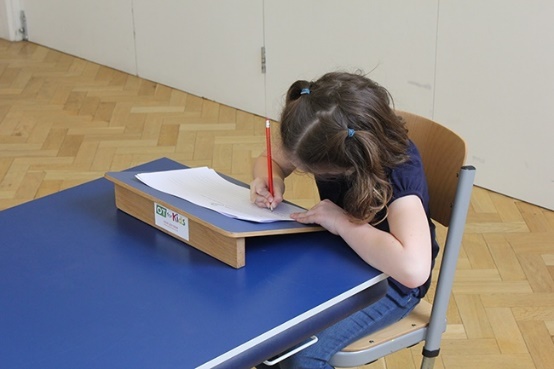 Sloping boardHelps to stabilise wrist and forearm during writing activities. Benefits:Improves postural stability and upper limb position for children that present with increased flexibility in jointsReduces the impact of fatigue when writingFoot boxProvides a stable base of support for feet. 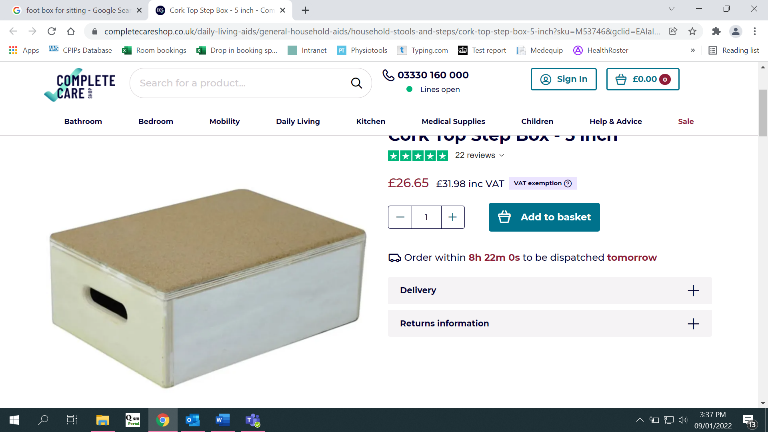 Benefits:Children that are unable to reach the floorImproves postural stability and writing position at the deskProvides grounding sensory feedbackHeight adjustable table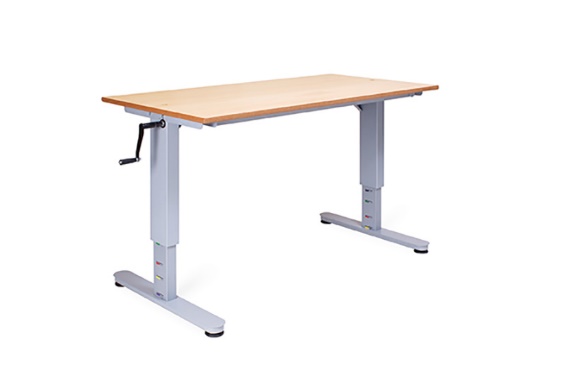 Might be considered for children that can’t reach the table or children who prefer to stand when writing. Benefits:Provides an alternate change of position and dynamic working spaceAllows for additional movement when working to aid regulation and provide sensory inputImproved posture when writingDycem mattingNon-slip surface that helps to keep objects in position. Benefits:Keep workbooks in place and prevents them from slipping. Useful for children who don’t stabilise their paper / text-book with their non-dominant handVery discreet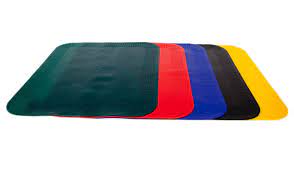 Supportive back cushion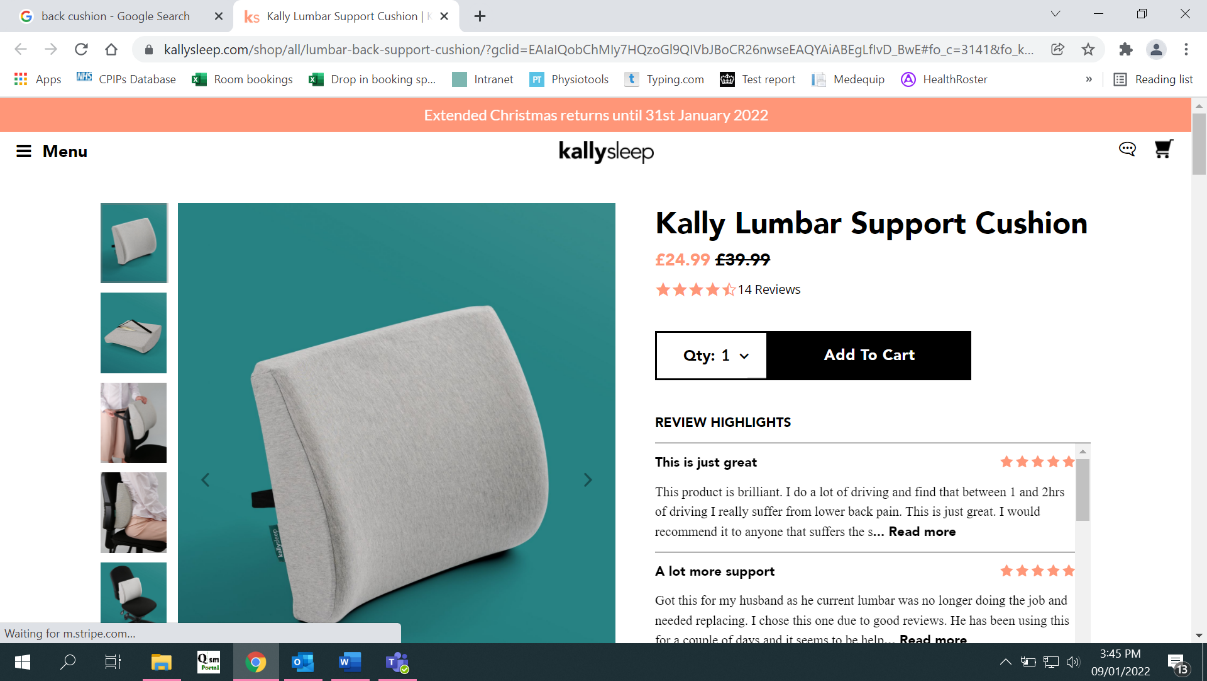 Improve postural position. Can provide lumbar support for children that are naturally low toned and struggle to maintain upright posture. Useful when the seat depth is too large for the child. Benefits:Improve posture when writing/typingReduce impact of postural fatigueImproved comfort for seated activitiesPostural wedge cushionFacilitates anterior pelvic tilt to create a more functional posture for seated tasks.Benefits: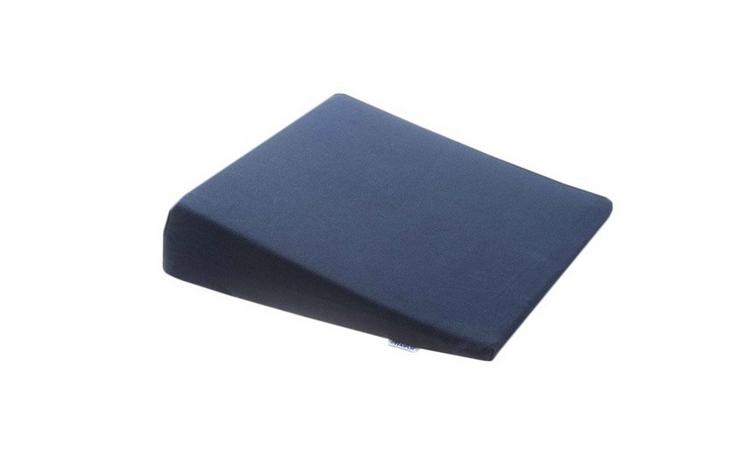 Improve posture when writing/typingReduce postural discomfortReduce postural fatigue Posture pack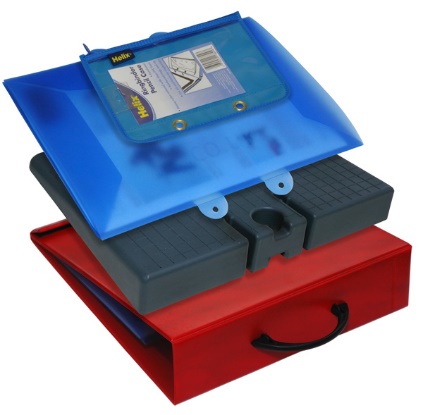 Contains writing slope with pencil/paper storage, carry handle and postural wedge cushion. Benefits:Could also be used with laptops/tabletSupport postural stability at deskPortable and compactCombined angled writing slope and postural wedge cushionLaptop/tablet raiser or angled restBrings the laptop screen to eye level, thus bringing body into upright posture. 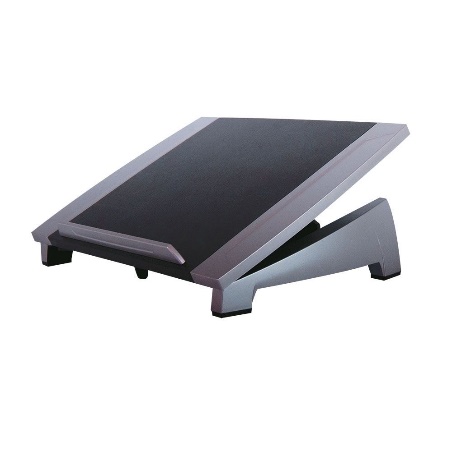 Benefits:Improved posture and reduce effects of neck and back discomfortCan be used with height adjustable tableCan improve upper-limb positioning for keyboardingSmall equipmentPencil gripper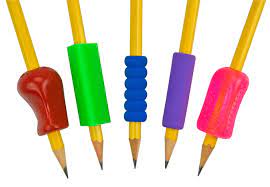 Placed on a pen/pencil to improve hand position and grip when writing, or to aid comfort. Benefits:Reduce the impact of pain, discomfort and fatigue when writingEncourage more functional or dynamic pen/pencil positionPotential to improve the quality and fluency of writing through development of a more functional gripAlternative pens/pencils - (ergonomic, weighted, fat, skinny, triangular, coloured/gel pens)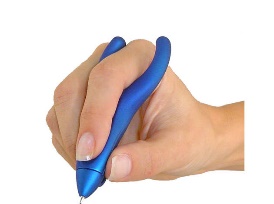 Variety of different options depending on the individual needs of the child. May support better grip position or promote improved fluency.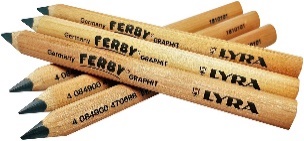 Benefits:Increased engagement in writing tasksAutonomy over own work when they are involved in selection process of choosing a pen/pencilReduced pain and discomfort when writingPaper - (coloured, graph, spacing, textures, personal workbook, post it notes)Utilising different types of paper for writing tasks. 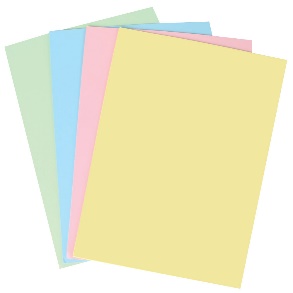 Benefits:Greater engagement and improved motivationColoured paper may help children with specific learning difficulties, dyslexia, visual perceptual problems or sensory processing difficultiesPaper that provides visual cues on how to physically organise work on the page is useful for children with poor praxis and coordinationColoured overlays 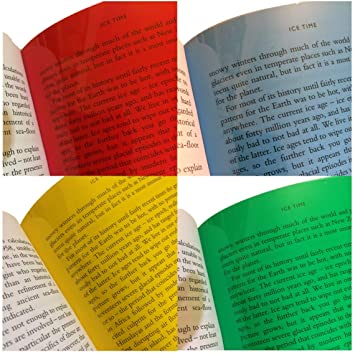 Sheets of translucent or transparent coloured plastic that can be placed over a page to colour the text underneath. Benefits:Reduce the impacts of visual difficulties when readingCan be used over books and laptops/tabletsReduces visual contrast for children with sensory processing difficulties and can also assist reading for those with specific learning difficulties (as with coloured paper)Position in the ClassroomConsider the child’s needs in relation to factors such as sensory processing, attentional abilities, anxiety etc. Would the child benefit from any of the following:Reduce auditory distractions (e.g. not seated near the doorway, other busy areas or near other children who are known to make increased noises in class)Reduce visual distractions (e.g. front of class and able to see the board without having to look around other children or obstacles)Not in thoroughfare/aisles to minimise sensory distractions from others in the classSeparate desk space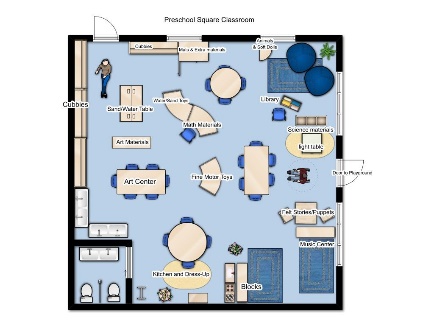 Work buddy (e.g. being seated with a student who may have a positive influence on the child’s output)Option to work out of class if required (e.g. when learning to use AT)Clear exit route and/identified safe-space to reduce anxiety Sensory equipmentEar defenders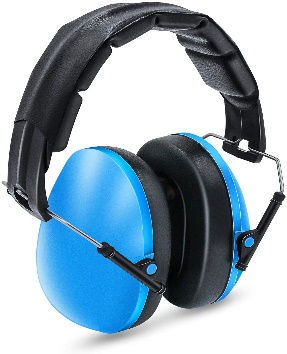 Used to block out/reduce loud noise - (N.B. Must not be used for prolonged periods of time). Benefits:Useful for children who struggle to filter auditory informationUseful for anxious children who may struggle with increased sensory sensitivitiesPrivacy board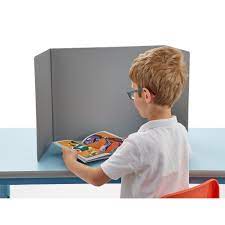 A sheet of foldable plastic that can be placed on the desk to provide a private workspace. Benefits: Limit distractions and sensory information (visual, auditory)Increase focusProvides a calm spaceFidget toysSmall equipment that can be used to help children self-regulate throughout the day. 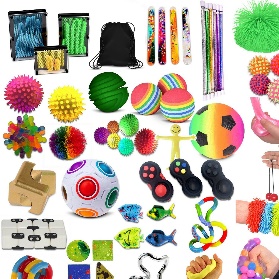 Benefits:Increase attention, focus and active listeningPromote sensory regulationReduce the impact of anxiety Sensory breaksTimes in the day that provide the child with an opportunity to ‘re-set’ themselves through a sensory-based activity e.g. deep proprioceptive or physical activity; Sensory Circuits etc. 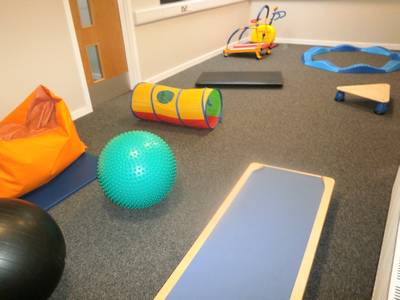 Benefits:Improved focus, concentration and attentionImproved regulation throughout the dayReduce the impact of anxietyVisual schedules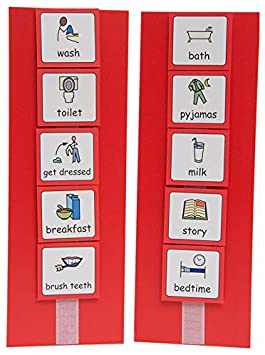 Pictures or symbols that are used to clearly describe expectations of an activity or events in the day.Benefits:Useful for children who may struggle to process or understand verbal instructionsThe child can refer back to it in their own time, thus increasing autonomy and providing reassurance. Reduces stress and anxiety about what to expectHelps children to embark on tasks or activitiesTimersUsed to measure time and provides a clear visual indicator to the end of an activity.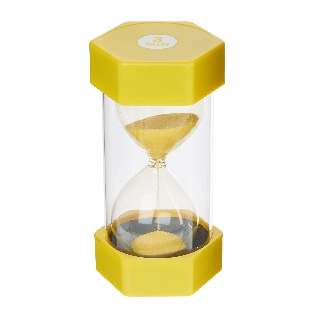 Benefits:Acts as a visual prompt to engage in a taskMotivational tool to finish an activity in a set time frameReduces anxiety regarding a task by providing a clear endpointLeave early/Time-out passA card or slip of paper that provides child with opportunity to leave classroom when required e.g. when over-whelmed or needing a break. Benefits:Develops self-awareness of when they require a breakIncrease autonomy and independence Reduces anxiety by providing control and a clear ‘exit’, which can help children to stay on task for longerChew aid e.g. ‘Chewellery’, pencil toppers etcA piece of sensory equipment that provides oral input.Benefits: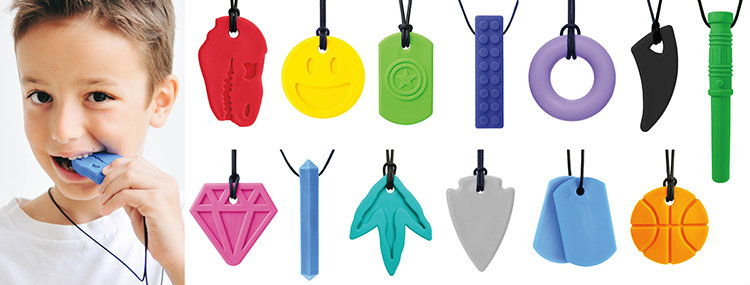 Provides increased proprioceptive feedbackKnown to be calming and regulatingHelp a child to self-regulate autonomouslyImproves focus and attentionReduces anxietyWeighted items e.g. lap-pads, shoulder comforters, weighted toysProvides a form of deep pressure to help with sensory regulation. Benefits: 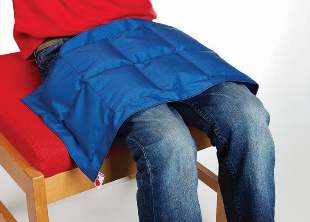 Regulates sensory systemIncreased proprioceptive input can increase a child’s ability to tolerate activities, (e.g. seated tasks)Comforting and reduces anxiety‘Movin-Sit Cushion’An air-filled wedge-shaped cushion that encourages an active sitting posture and provides proprioceptive input whilst seated.Benefits: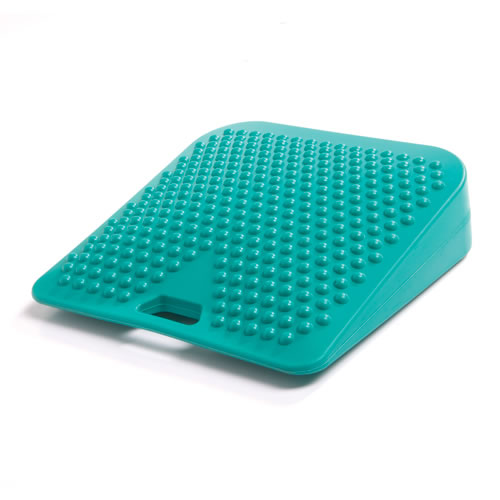 Helps children that need movement or can be fidgety Increased engagement in classroom activitiesCan be used on most classroom seats or during floor activities Assists regulation throughout the dayFacilitates anterior pelvic tilt to create improved posture for seated activitiesOtherConsider the child’s needs in relation to their recording abilities and their developmental profile or any known diagnoses. Would the child benefit from any of the following:ScribePre-prepared lesson handoutsWriting down verbal instructions for tasks (for the child to have with them on the desk)Picture prompts for tasksWork planning sheets e.g. spider diagram, comprehension sheets, matching answersAlternative methods of communicating learning e.g. PowerPoints, oral presentations, posters etc.Teaching Assistant support for specific components of the task, e.g. initiation, planning, checking-in ideas, spelling etc.High TechLaptop/Computer/Tablet/iPad  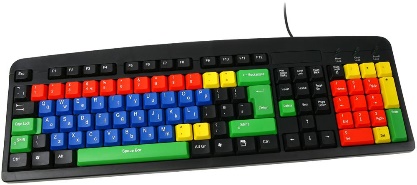 With/without detachable keyboardWith/without detachable mouseLarger keys keyboard Coloured keys or keyboard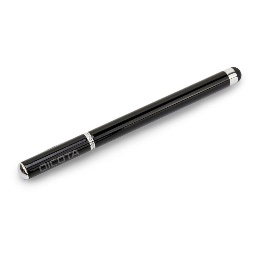 Coloured/high contrast overlays for keyboard Ergonomic keyboard Keyguards/hiding unnecessary keys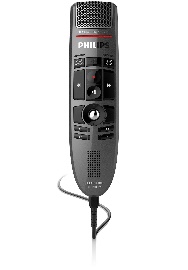 Lower case keyboardLarge mouse/ergonomic mouseStylus for tablets/iPads (with/without mount)JoystickSwitchesMicrophone Headphones Things to consider:Childs fine motor and upper-limb functionVisual processing/discriminationLearning level/capacityConcentration and focusSensory processing preferences Communication abilities – both receptive and expressive communicationLong-term aims and aspirationsProgrammes2.1 Word-processing softwareClicker 8A word-processing programme that is useful for literacy-based tasks. There are many inbuilt functions such as speech feedback, talking spell checker and word predictor functions. There are also mind-mapping features, sentence support, word banks and symbols to support developing writers. Can be downloaded for Windows, Mac, Chrome and IPad.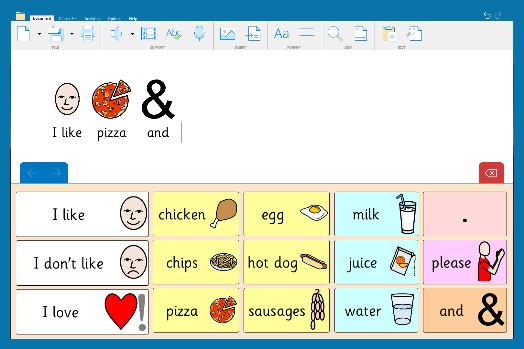 Benefits:Supports learners with reading and writing difficulties In-built mind mappingWord banks and predictionsSpell checkEasier layout than Microsoft programmesCan be used as an alternative to a scribe for assessments and exams giving students greater autonomyText to speech read backThings to consider:Time to set up the programme to the student’s preferencesStaff teachingPupil teaching and learning levelI.T. support for any trouble shootingWho would benefit:Children that have reading and spelling difficultiesChildren that struggle to formulate sentencesChildren that benefit from combined symbols and textsChildren that would benefit from hearing back their workChildren that become distracted by additional features on Microsoft programmes or who would benefit from a simpler layoutChildren who struggle with initiating and planning their workhttps://www.cricksoft.com/uk/clicker/8/word-processorDocs PlusSimilar programme to Clicker 8 but targeted at young adults and higher education. Has many of the same features as Clicker 8. Can be downloaded for Windows, Mac, Chrome and IPad. Benefits:Supports learners with reading and writing difficulties In-built mind mappingWord banks and predictionsSpell check featuresEasier layout than Microsoft programmesCan be used as an alternative to a scribe for assessments and exams giving students greater autonomyText to speech read backThings to consider:Time to set up the programme to the student’s preferencesStaff teachingPupil teaching and learning levelI.T. support for any trouble shootingWho would benefit:Students that have reading and spelling difficultiesStudents that struggle to formulate sentencesStudents that benefit from combined symbols and textsStudents that would benefit from auditory feedbackStudents that become distracted by additional features on Microsoft programmes or who would benefit from a simpler layoutStudents who struggle with initiating and planning their workhttps://www.cricksoft.com/uk/docsplus/win-mac2.2 Mind mapping softwareInspiration V9 Mind Mapping“Brainstorm ideas, structure your thoughts and visually communicate concepts to strengthen understanding with the Diagram and Map Views. To take notes, organise information, and structure writing for plans, essays, and reports, use the integrated Outline View. With Inspiration's Presentation Manager, transform your diagrams, mind maps and outlines into polished presentations that communicate ideas clearly and demonstrate understanding and knowledge.”http://www.inclusive.co.uk/inspiration-v9-p2227 Mind View 5 AT“MindView AT has been designed to help visual thinkers create impressive written assignments and presentations. The smooth transition from a Mind-Map to Word and PowerPoint means students can make powerful, formatted documents ready for assessment. The added assistive technology software functionality, including text-to-speech, Dragon integration, predictive text, and audio notes make MindView AT the industry leader in mind mapping for assistive purposes.”http://www.inclusive.co.uk/mindview Benefit of Mind Mapping Software:Reduces typing demands – short words and phrasesHelps to visualise ideasFun way of learning and documenting ideasMotivating Useful note taking toolThings to consider:Set up and I.T. troubleshootingCostMight be difficult for students to further elaborate on pointsStaff teachingPupil teaching and learning levelWho would benefit:Individuals who benefit from visual feedbackChildren that struggle with concentration and focusStudent’s that struggle to plan their work and formulate sentencesFor children where writing/typing fatigue may be an issueJamboardA collaborative white board, which can also be used to plan and share ideas. Can be used individually or for group activities. Benefits: Can be used to make notes, mind map etc. Free if you have a Google email addressSimple and easy to useCan be shared with other students and teachersThings to consider:Requires a Google email address to accessInternet connection required Who would benefit:Individuals that benefit from visual feedbackChildren that struggle with concentration and focusChildren where writing/typing fatigue may be an issueLearners who may benefit from collaborative working https://jamboard.google.com2.3 Typing ProgrammesNessy Fingers“Nessy gets children typing real words fast and introduces spelling practice immediately. Keys are introduced alphabetically which makes sense to children. This is different to most other typing programs, which mix up random letters. Nessy Fingers is suitable for ages 7+.The program has been designed to be used by both beginners who have never typed before, or those with keyboard experience, who want to improve their typing speed. It is especially effective for children with dysgraphia, dyslexia and ADHD. Nessy Fingers follows a structured sequence of word lists that progress from easy to complex. Children can add their own words from school to practice spelling.”Benefits: Simple and easy to useMultiple accounts can be set up on the one subscription so can be used with multiple students Fun and engagingCan be tailored to needs of childThings to consider:Focuses on touch-typing, which is a challenging typing style not used by many competent typistsGood concentration and attention requiredLearning capacity of the childAdult supportTargeted at younger students – might not be appropriate for secondary school ageCost of subscriptionCan be difficult for children who struggle with a competitive elementWho would benefit:Children that have the capacity to learn and develop touch typinghttps://www.nessy.com/en-gb/product/nessy-fingers-homeEnglish Type Junior and Senior“Englishtype Junior and Senior is the educational and fun way to teach touch typing for kids. Developed by an experienced Educational Psychologist especially for the UK Curriculum and designed by award winning game designers. Unlike other touch typing software, Englishtype maximises literacy benefits at the same time as teaching typing. Unique colour coding of fingers & letters boosts skill learning. Carefully selected age relevant & useful vocabulary (choose from 4 levels) is great for any ability level – challenging the brightest and including support for Special Needs.”Benefits:Targeted at both primary and secondary school aged children, a more versatile programmeThings to consider:Focus on teaching touch-typing, which is a challenging typing style not used by many competent typistsGood concentration and attention requiredLearning capacity of the childCost of subscriptionWho would benefit:Children that have the capacity to learn and develop touch typing skillshttps://englishtype.com/special-needs/Free online typing gamesThe below websites and software have not been fully trialled by the therapy team.  It may be a case of trial and error to find the best suitable games and programmes for a child. If you would like anymore free typing games or lessons just type in ‘free typing games’ into your web search engine.www.typing.com A free typing tutor that logs your progress. Typing lessons with minimal distraction and fun, animated typing games. www.sense-lang.org Touch typing tutorials to guide you through locating and memorizing the letters and numbers on the keyboard and numeric keypad. edu.gcfglobal.org/en/typing/typing/1/Clear instructions and guidance for practising typing skills and key location. www.freetypinggame.net Play free typing games, typing lessons and typing tests online.www.powertyping.comFree typing tutor online with typing lessons and games.www.learninggamesforkids.com/keyboarding_games.html-Online learning games.www.bigbrownbear.co.uk/learntotypeFree typing games and lessons.www.dancemattypingguide.comFree online program.  For ages 7-11.  No games, a reward for completing a section is a song and dance.  Benefits:Free (with internet connection)Easy to accessVariety of different games to keep children interested and motivatedFocus on key location and increasing typing speedAccessible for novice students, as well as providing practice for students who may already have a degree of keyboard familiarityThings to consider:Internet connection requiredAge-appropriateness of programmes and gamesNeed to be able to understand letters and symbols of keyboardWho would benefit:Children that may struggle with structured typing lessons (e.g. learning to touch-type)Children who are looking to introduce typing as a method of recording their workChildren who may benefit from building up enjoyment and confidence with typingSpeech to text (dictation)3.1 Inbuilt dictation for computer/tablet/iPad Converts speech to text. Can be enabled through the accessibility settings of most laptops, computers, tablets and iPad.Benefits:Plays to the strengths of individuals who are good verbal communicatorsFree - already built into most devicesAccessible for students with broader literacy difficulties, e.g. struggle with spellingsRequires minimal motor skillsThings to consider:Quiet environment with no background noise to be able to use effectivelyStill need to be able to type/use a computer to go back through work and editCan mis-hear words Needs time and practise to get more proficientRequire reasonable level of reading abilityNeed to be able to articulate words relatively clearlyWho would benefit:Students that are strong verbal communicatorsFor students where fatigue is an issueTransferable skill if also using smart devices at homeStudents who have broader literacy difficulties, e.g. problems with spellingStudents who may struggle to conceptualise ideas visuallyStudents who have difficulties initiating recording via text, (i.e. writing or typing)3.2 Dragon Dictate SoftwareA speech recognition programme that converts speech to text. “The Nuance Dragon Naturally Speaking 13 Premium is the full-feature edition of the speech recognition system and a simple way to interact with your PC - via your own voice. The premium version is intended for educational institutions and students.”Benefits:Has additional functions that standard Microsoft dictation software doesn’t have, for example, inputting punctuationGreater independence, rather than relying on scribeThings to consider:Cost I.T. troubleshootingSubscription limited to one deviceNeed to have level of computer literacy and typing skills to be able to correct work as dictatingNeed to be able to articulate words relatively clearlyWho would benefit:Students that are strong verbal communicatorsFor students where fatigue is an issueStudents who have broader literacy difficultiesStudents who may struggle to conceptualise ideas visuallyStudents who have difficulties initiating recording via text, (i.e. writing or typing)www.UKTechStore.com £79.99 for a single user license (downloaded license)Scanning pens“The reader pen or scanning pen is a portable, text-to-speech scanner. Pass the pen’s nib across a word and it instantly displays the definition while reading it aloud. It is a valuable notetaking and revision tool for students, teachers, and professionals.”Benefits:Helps students to learn and understand new words as well as reading sentences aloudPortable and accessibleScan information directly to smart device or computerCan be used with headphonesEliminate the need for a reader during assessment and examsThings to consider:Cost Needs practise for it to be most reliableMotor control and coordination to hold pen at certain angle  Who would benefit:Students that struggle with reading and recalling written information i.e. dyslexiaStudents that want to be more independent during tests and assessmentsSEND and EAL studentsStudents with some visual difficulties